Общешкольный классный час  «Годовщина снятия Блокады» (27.012015).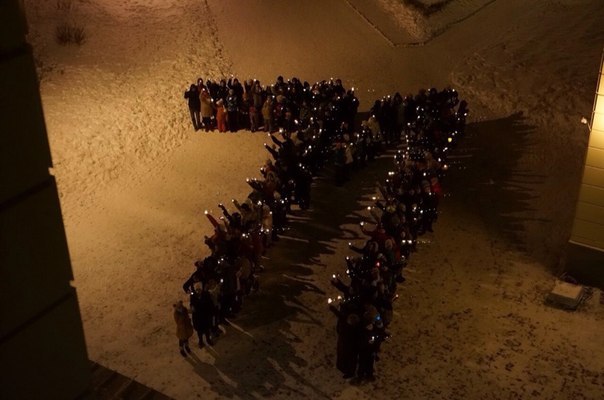 Учащиеся 2 «А» класса приняли участие в различных мероприятиях посвященных этой дате: читали воспоминания детей того времени, рассказы, стихи; исторические документы. Участвовали  в радиолинейке, почтили память минутой молчания, зажгли свечи.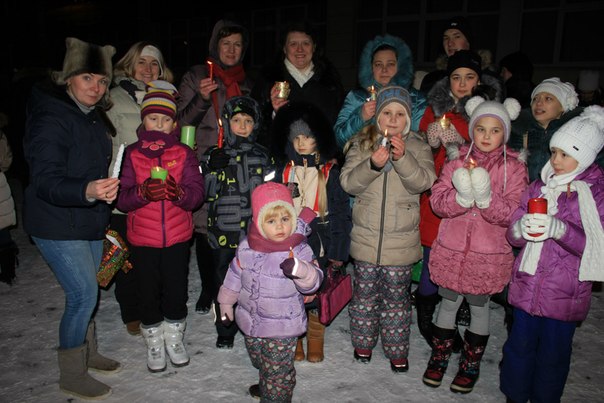 Классный руководитель:  Рогованова Ольга Васильевна